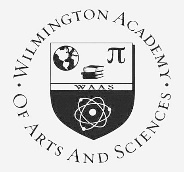 Wilmington Academy of Arts and SciencesJob Description Part time Spanish PositionThe Wilmington Academy of Arts and Sciences, a small, non-public school which offers a challenging and nurturing environment, is seeking applications for the grades 4-8 Spanish teacher. We are looking for a creative and experienced teacher, fluent in Spanish, who is able to adapt curriculum to meet varying student levels.  Experience working with academically gifted and highly motivated students is preferred. Please send a letter of interest and resume to Beth Upton at waasdirector@wilmingtonacademy.orgDesired characteristics:Bachelor’s degree and teaching license experience teaching Spanish to middle school/high school students fluent and literate in Spanish experienced and knowledgeable in CI (Comprehensible Input) and TPRS (Teaching Proficiency through Reading and Storytelling)develops Spanish fluency (speaking, grammar, spelling, pronunciation, vocabulary, composition) and guides students in conversational Spanish integrates cultural understanding and appreciation of Spanish speaking countries into curriculum creates a developmentally appropriate cooperative learning environment adapts curriculum to the needs of gifted students with varying Spanish knowledge and abilities establishes and maintains excellent classroom management, yet consistently balances the classroom with a fun and nurturing environmentexcellent communication skills with both children and adults builds, cultivates and values collegiality with other teachers and administrators This is a part-time position with a competitive salary. We fully and actively support equal opportunity for all people, regardless of race, color, religion, national origin, disability, or sexual orientation.